Nagyszerű eredményekkel zárta a Kazincbarcikai Városi Sportegyesület Ritmikus Gimnasztika Szakosztálya a tavasz versenyidőszakot.A BSEV országos döntőn 2022. június 11-12-én Törökbálinton az alábbi eredmények születtek:2 –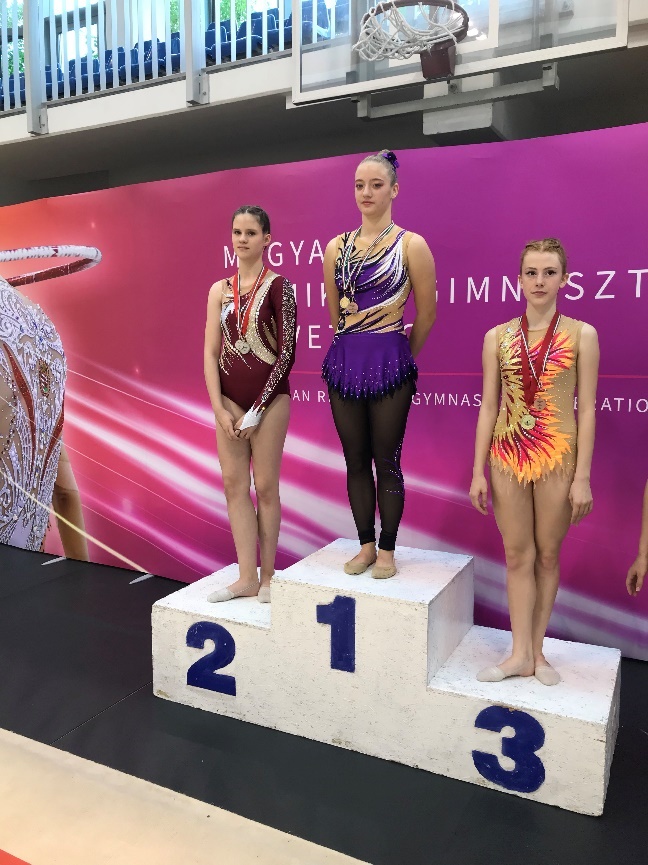 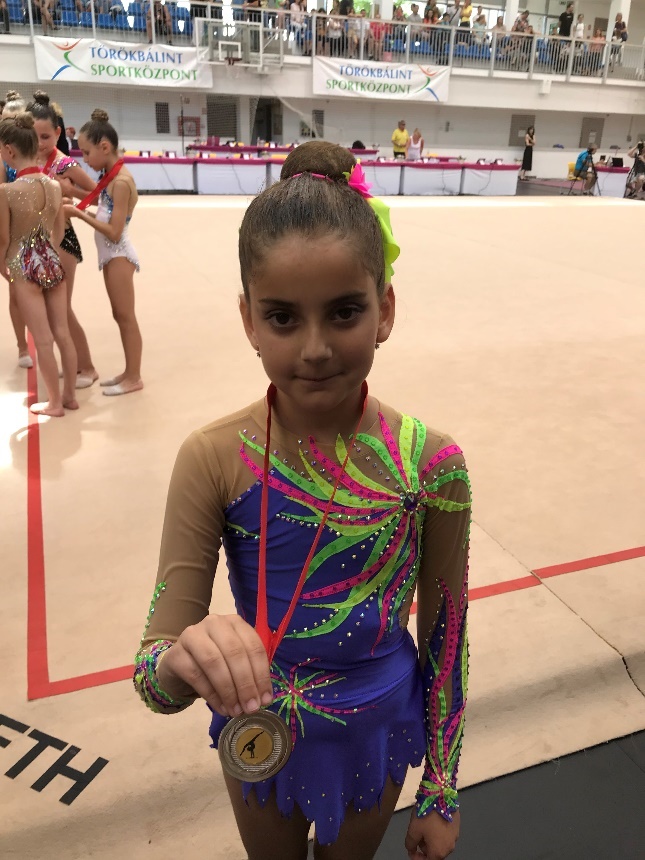 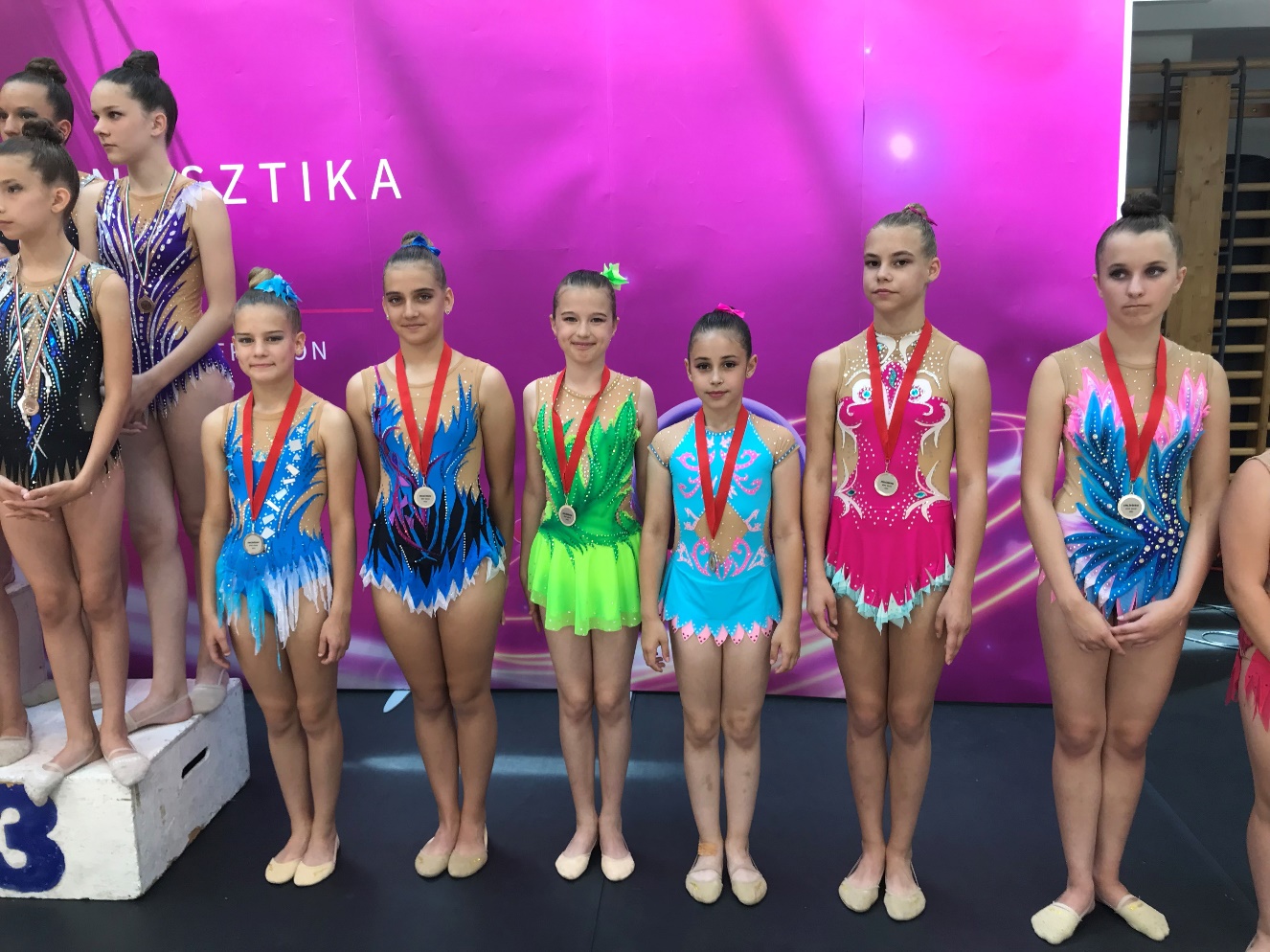 3 -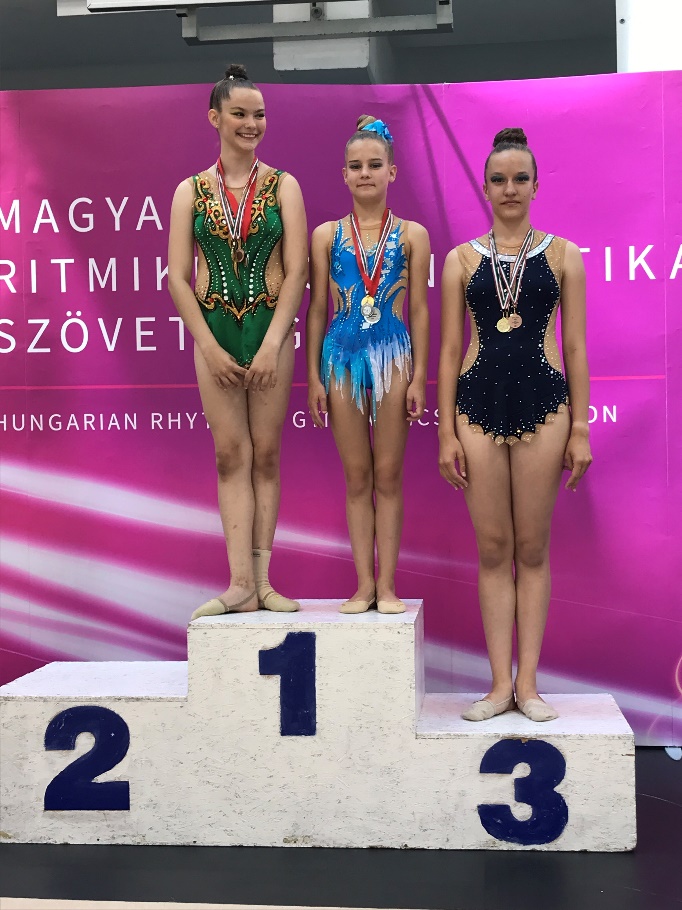 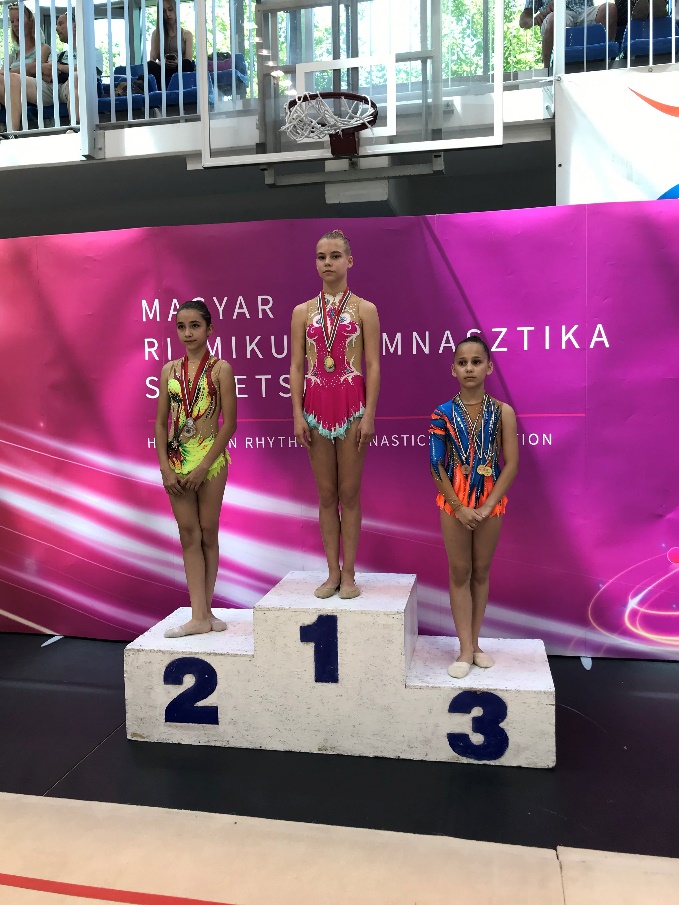 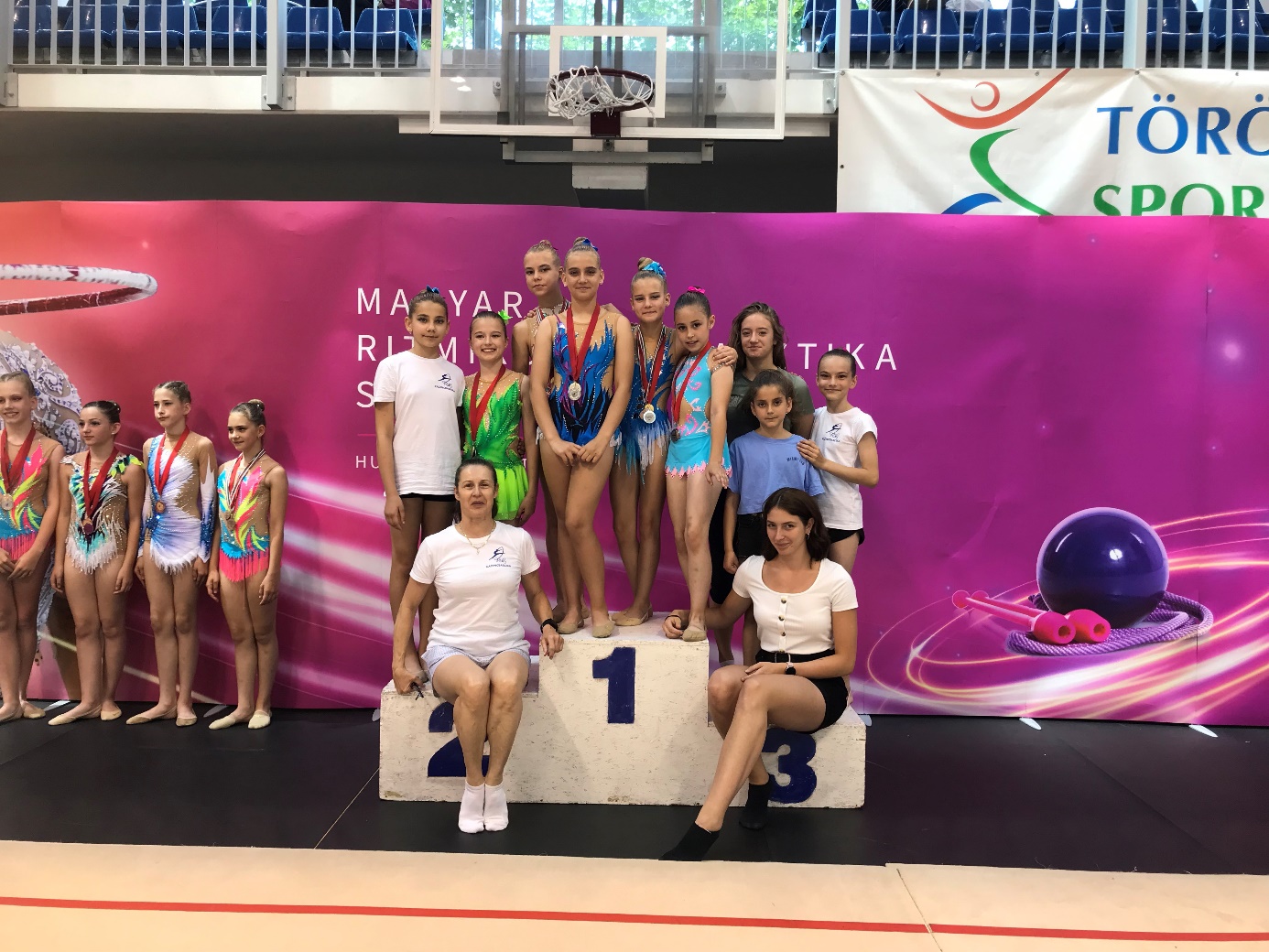 4 –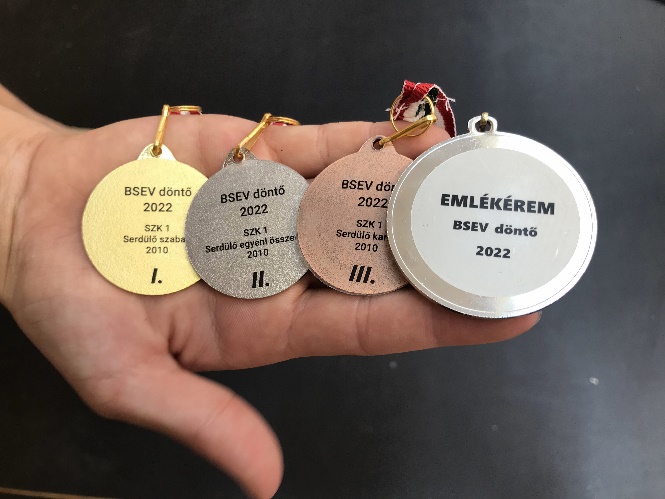 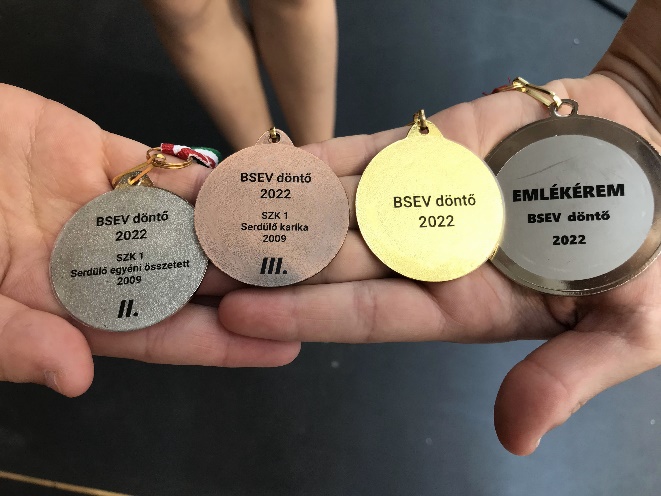 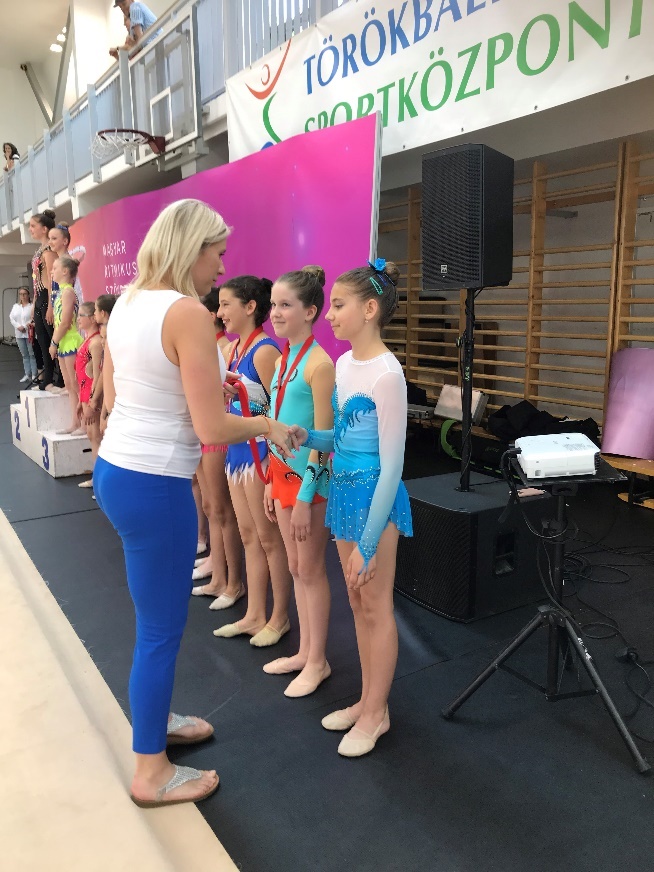 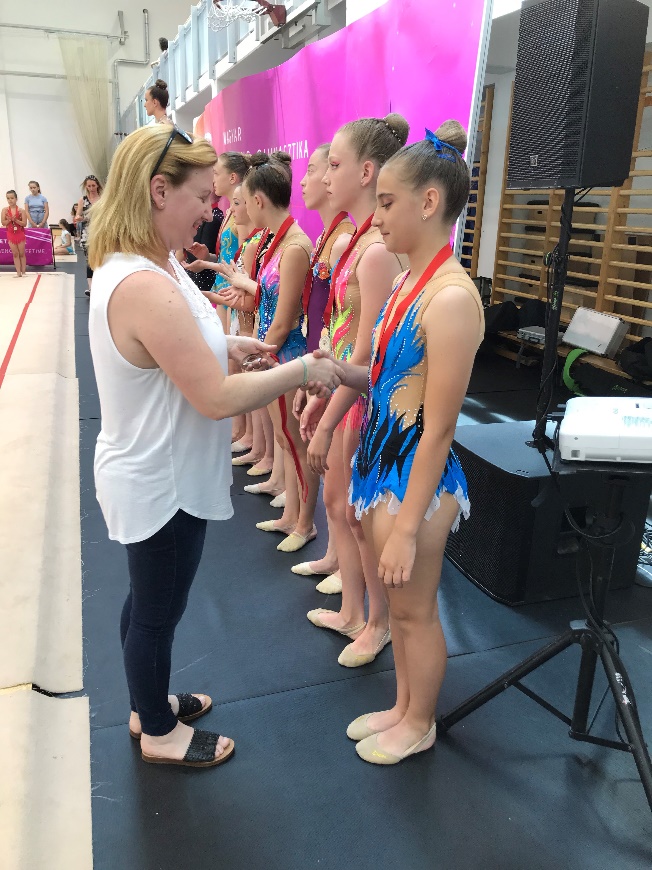 Különdíj:5 –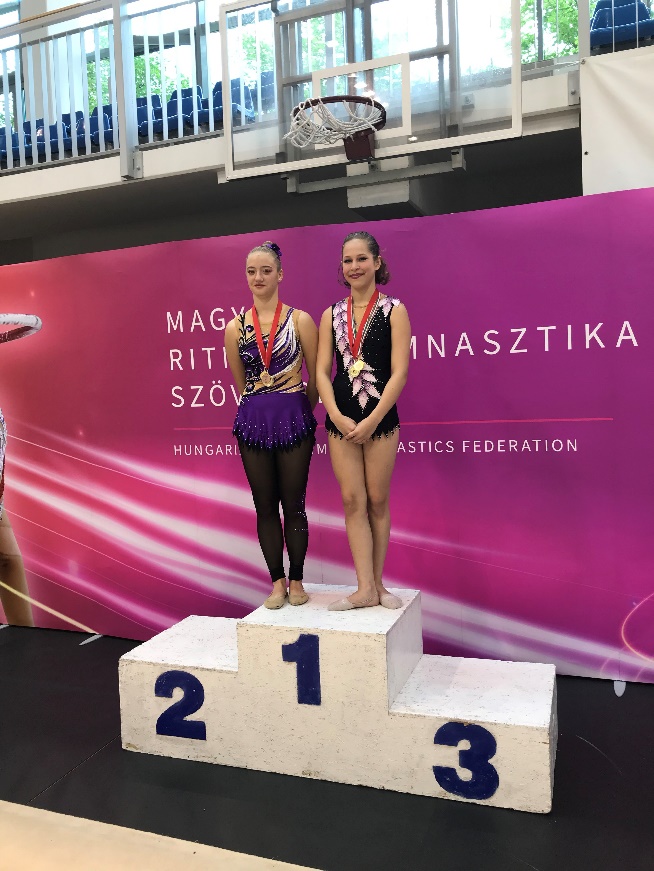 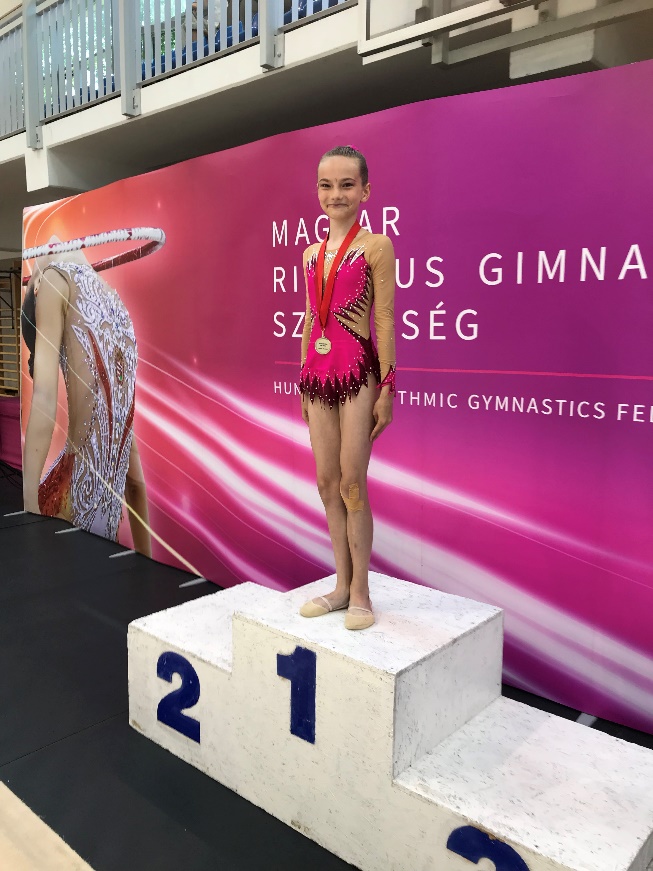 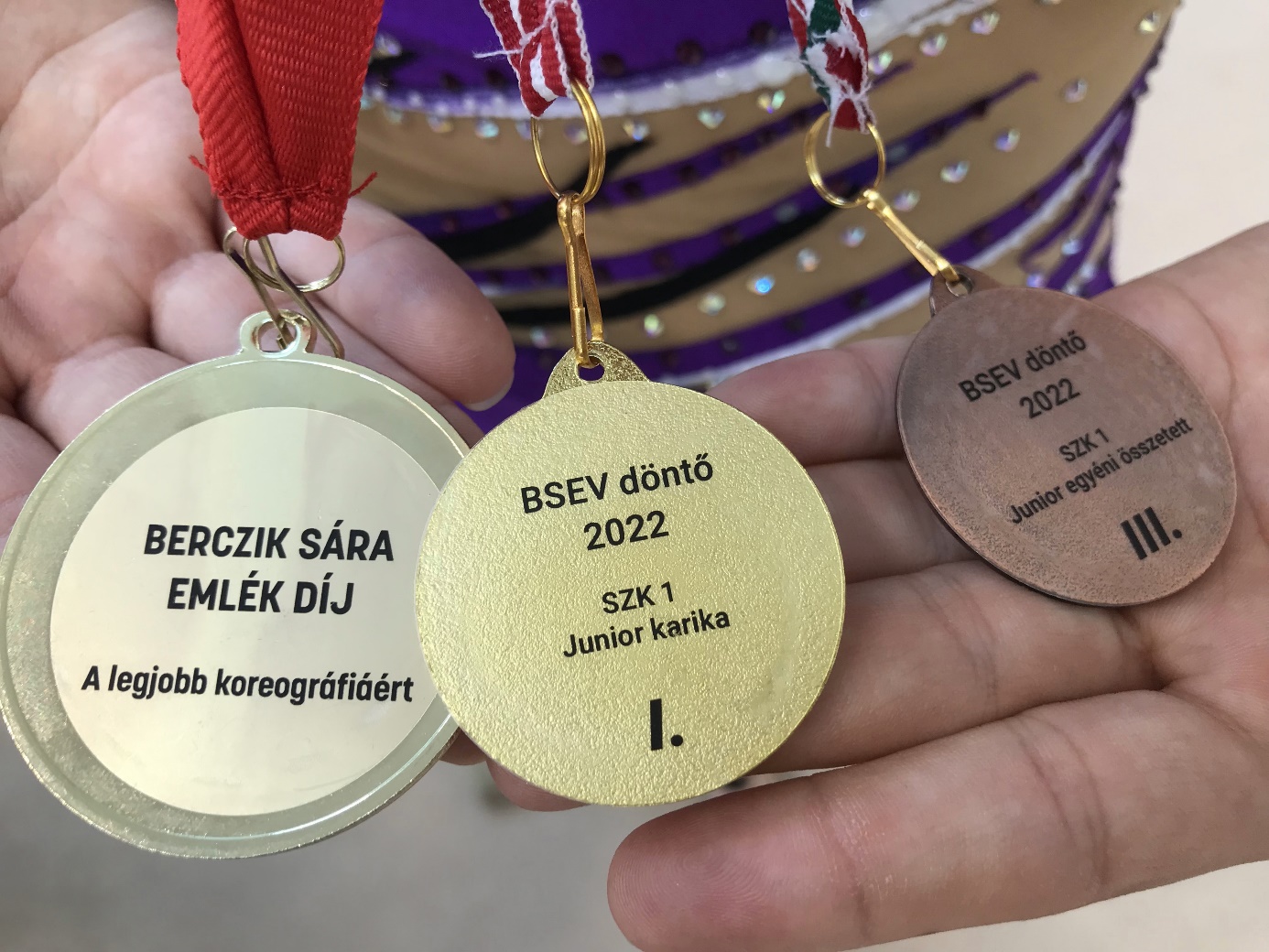 6 –BSEV országos döntő KVSE pontszerző helyezéseiVerseny megnevezéseHelyezésMinősítésNévFelkészítő3. 2022.06.11-12.TörökbálintRitmikus Gimnasztika Berczik Sára Emlékversenyországos elődöntőgyermek 1 egyéni verseny 2013.gyermek 2 egyéni verseny 201010.EzüstDobi AdélMészáros JuditSzakács EszterSerdülő 2 2010egyéni összetett verseny7.EzüstHoffmann HannaMészáros JuditSzakács EszterSerdülő 2 2010egyéni összetett verseny13.BronzDobi MiraMészáros JuditSzakács EszterSerdülő 1egyéni csapatverseny4.EzüstFodor KamillaMészáros JuditSzakács EszterSerdülő 1egyéni csapatverseny4.EzüstKnittel LaraMészáros JuditSzakács EszterSerdülő 1egyéni csapatverseny4.EzüstMolnár-Berecz PetraMészáros JuditSzakács EszterSerdülő 1egyéni csapatverseny4.EzüstSzabó BarbaraMészáros JuditSzakács EszterSerdülő 1egyéni csapatverseny4.EzüstTóth Panna BoglárkaMészáros JuditSzakács EszterSerdülő 1 2009egyéni összetett verseny2.AranyFodor KamillaMészáros JuditSzakács EszterSerdülő 1 200914.EzüstKnittel LaraMészáros JuditSzakács Eszterszerenkénti szabadgyakorlat1.Fodor KamillaMészáros JuditSzakács Eszterszerenkénti karikagyakorlat3.Fodor KamillaMészáros JuditSzakács EszterSerdülő 1 2010egyéni összetett verseny2.AranyTóth Panna BoglárkaMészáros JuditSzakács Eszterszerenkénti szabadgyakorlat1.Tóth Panna BoglárkaMészáros JuditSzakács Eszterszerenkénti karika gyakorlat3.Tóth Panna BoglárkaMészáros JuditSzakács EszterSerdülő 1 2011egyéni összetett verseny5.EzüstMolnár-Berecz PetraMészáros JuditSzakács EszterSerdülő 1 2011egyéni összetett verseny9.BronzSzabó BarbaraMészáros JuditSzakács EszterJunior 1 3. AranyKnittel InezMészáros JuditSzakács Eszterszerenkénti karika gyakorlat1.Knittel InezMészáros JuditSzakács EszterSsz.MegnevezésDíjazott1. Legjobb koreográfia: junior 1: Knittel Inez karikagyakorlataMészáros Judit2.Legjobb előadó: Serdülő 2 Hoffmann HannaKategóriaVersenyszám1.2.3.4.5.6.7.8.Serdülő 2.egyéni összetettHoffmann HannaSerdülő 1.egyéni csapatversenyKVSE2009egyéni összetett Fodor Kamillaszerenkénti szabadgyak.Fodor Kamillaszerenkénti karikaFodor Kamilla2010egyéni összetett Tóth Panna Boglárkaszerenkénti szabadgyak.Tóth Panna Boglárkaszerenkénti karikaTóth Panna Boglárka2011egyéni összetettMolnár- Berecz Petraszerenkénti szabadgyak.Szabó Barbaraszerenkénti karikaMolnár- Berecz PetraSzabó BarbaraJunior 1egyéni összetettKnittel Inezszerenkénti karikaKnittel InezÖsszesen:32321021